Publicado en Madrid el 30/11/2020 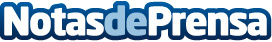 VMware lanza la innovadora última versión de vSphere 7.0Tiene más del 50% de cuota del mercado de los servidores virtualizados y sigue apostando por el avance hacia el Data Center Definido por softwareDatos de contacto:David Porquicho911 413 462Nota de prensa publicada en: https://www.notasdeprensa.es/vmware-lanza-la-innovadora-ultima-version-de Categorias: Nacional Hardware Software http://www.notasdeprensa.es